														1.MID COAST FUTSAL – WIN TELEVISION ANNUAL SUMMER CUP2020BY-LAWS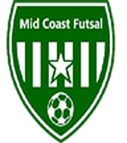 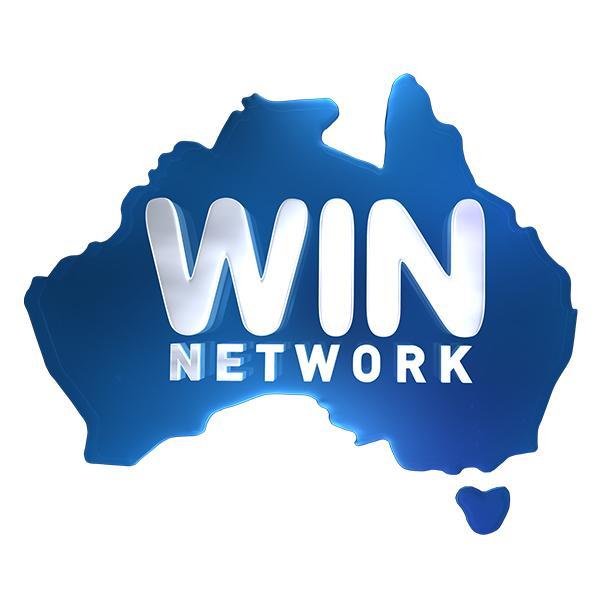 1.     Organisers												2.Mid Coast Futsal Inc.www.midcoastfutsal.comMobile  0412 1919232.     PreambleThe tournament is open to male and female players from NSW and QLD.All matches will be conducted and governed by FIFA Laws of the Game 2019.3.    VenuesThe venue to host the Mid Coast Futsal – WIN Television Summer Cup is the Port Macquarie Indoor Stadium, 1 Hibbard Drive Port Macquarie.4.    Venue ConditionsNo smoking inside the venueNo alcoholic beverages are permitted inside the venueNo animals are permitted inside the venue (with the exception of vision & hearing impaired guides)Persons causing any damage to the venue and or its fittings and fixtures will be held responsible for all cost and the matter will be referred to the Disciplinary Committee.All facilities, ie: change rooms etc. shall be left in a clean and tidy conditionNo spectators are permitted onto the playing courts. Only players, coaching staff and Officials permittedShould any team or player be involved in any fighting within the facility, whether inside the venue or car park, they will face deregistration from the tournament and will no longer be able to participate. May be subject to further action which may include police involvement where charges may be laid.5.    Team Entry FeeTournament entry fee must be paid prior to the competition unless agreed otherwise with Mid Coast Futsal. Each team must register a minimum of 5 players in order to be eligible to enter and compete in the competition. Each team can register a maximum of 10 players.All teams must be completely financial prior to the commencement of the Tournament.NO REFUNDS WILL BE GIVEN WHATSOVER ONCE THE TOURNAMENT HAS COMMENCED REGARDLESS OF THE NUMBER OF GAMES PLAYED. 6.    EligibilityAll player must be registered and covered by insurance within their own club or region.Players from one team may be used to “fill in” for the next age groups above.Teams are not allowed to borrow players unless special permission has been granted by the organisers.														3.7.    List of PlayersEach team is required to register a minimum of 5 players and a maximum of 10 players.The players listed on the game score card must be identical to the Mid Coast Futsal team nomination for at time of entry.Any amendments to the Team Nomination Form must be made in writing. A minimum of forty-eight (48) hours notice is required from when the Tournament is scheduled to commence. New player to the Nomination Form must have approval from the competition organisers prior to participating in the competition.8.    Competition StructureAll fixtures, results and points tables will be available and visible on the day for any player or coach to consult . It is the responsibility of the team manager and players of the team participating in the competition to ensure that they have the correct details for their matches.  Please continue to check until the night before the competition in case any unforeseen changes have to be made. 9.    Duration of MatchesEach match will comprise of 2 x 13 minute halves (Juniors) Seniors 20 minute halves with a one (1) minute break at half time.The game will start on time.  The time keeper will start the clock at the scheduled time of kick-off regardless if the teams are ready to play or not.  If the teams are not ready to play within five (5) minutes of the official kick off time, the match will be deemed a forfeit and the result will be a 3-0 win to the opponent. The clock will run for the duration of each half.Time outs will not be allowed during the competition.At the start of the match each team shall have a least four (4) players.10.   Match BallsMatch balls will be supplied by Mid Coast Futsal11.    Variation to FIFA Laws of the GameIn the age groups of 8’s,10’s, & 12/13’s the “Power Play” variation of the laws of the game will be applied. (Please see annex A for details). There will be no variations of the FIFA Laws of the Game for Youth/Mens division.12.    Competition Rules											4.(a) Players EquipmentThe basic compulsory equipment shall consist of an identical jersey or shirt, shorts, socks, shin pads and footwear as defined below. Jersey must have sleeves.Each team strip (shirt, shorts and socks) shall be identical in colour, design and style with the exception of the Goal KeeperPlayers shall not wear anything that is considered dangerous to another playerShin pads shall be entirely covered by socks, and shall be made of suitable material to afford reasonable protection to the userGoalkeepers shall wear colours that distinguish them from other player and from the refereeThe player’s shirt shall be numbered with each player in the same team having a different number. The colour of the number shall contrast with the colour of the shirtOnly futsal shoes and sneaker worn, no soccer bootsThe organisers shall reserve the right to reject any uniform if considered inappropriate or undesirable. No appeal will be considered. Where there is a clash of colour, the away team shall change to an alternative strip or wear bibs. The away team is the second team mentioned on the team sheet and fixture listPlayers in a team that do not comply with the above mentioned requirements concerning players’ equipment will not be eligible to play games.(b) OfficialsThe organisers will provide qualified referees to officiate at all matches(c )  Match Score SheetsThe match sheet shall be completed for each game fifteen (15) minutes prior to kick off time.There will be no refund of match fees if a match is forfeitedPlayers must compete in a minimum of two(2) matches to be eligible to take part in the finals.13.  Disciplinary Cards(a)  Yellow CardsAny yellow cards issued will be recorded by the organisersAny player who accumulates three (3) yellow cards will be suspended for their next competition match.A player cannot appeal a yellow card decision by a referee.(b)  Red CardsA player that receives a red card on one (1) match must leave the playing area and must not remain on the substitute’s benchA player receiving a red card can be replaced by a substitute in accordance with FIFA laws of the gameA player receiving a red card as a result of two(2) yellow cards in one match will receive an automatic one(1) match suspension. A player receiving a straight red card for Denying an Obvious Goal Scoring Opportunity will receive an automatic on (1) match suspension. A player receiving a straight red card for anything other than an O-G-S-O will receive at least two (2) match suspension and may be asked to face the Disciplinary Committee.														5.The organisers reserve the right to ask a player sent from the court of play to face a disciplinary Committee.14.    DisciplineThe organisers have a zero Tolerance Policy. Should any team or player be involved in any fighting within the facility, whether inside the venue or car park, could face deregistration from their club, will not longer be permitted to participate in the Competition any may be subject to further action which may include police involvement where charges may be laid, and additional sanctions imposed by NSW Futsal Association.There will be no refund of match fees. The team will also be required to appear before a Disciplinary Committee to state why they should not be removed from the competition. 15.    ForfeitsForfeits relating to the following:Teams that cannot produce at least four (4) registered players on the court of play in full strip ready to play at the scheduled kick off.Teams that play unregistered or suspended players.Upon the second (2nd) forfeit the team will be removed from the competition and the team and its players will be banned from competitions run  by the organisers for twelve (12) monthTeams forfeiting a match will lose the game 3-016.   Match PointsThe points shall be:		Individual Team Scores3 points for a win2 points for a score draw1 point for a scoreless draw0 points for a loss3 points for a forfeit + 3 goals.17.    Finals Series												6.To be eligible for the Finals Series, players must be registered and played a minimum of two(2) matches throughout the competition.If at the conclusion of the group stages, teams are qual on points, the following qualifications apply to determine team places:(a)   Goals Difference(b)   Team that has scored the most goals for(c )   Team that has the least goals scored against(d)    Head to head result(e)     Fair play award (least number of disciplinary cards(f)     Coin TossIn knockout stages, if at the conclusion of normal time, the scores are equal three(3) minutes a 2 extra time, then penalty shots if score still level. Unforeseen CircumstancesNothing contained herein shall prevent the Competition Administrators of Mid Coast Futsal from appearing a coursing of actin to meet unforeseen circumstances not covered by the Rules and Regulations contained herein.Annex A:Futsal is designed to maximise skills development and create the best learning experience for our young players. To ensure an imbalance in ability down not spoil this, Mid Coast5 Futsal applies the “Power Play” modified rules to our  8’s,  10’s, and 12/13’s competitions. In additions to the normal rules applied in Futsal the following modifications apply:if a team is losing by 5 goals difference, they can put an additional player on the court, therefore         5v5 becomes 6v5.If the score returns to less than 5 goal difference, the team takes off a layer. It does not need to be the last player to come on.If a team goes on to be losing by a 5 goal difference a further additional player can be added for every subsequent goal scored against them, so it becomes 7v5, 8v5 and so on. For every goal that the losing team scores they must take a player off until the game becomes a normal 5v5 again. In the event of a team that is losing does not have a substitute and cannot introduce an additional player on the court, a penalty kick from a 6 metre mark will be awarded when there is a 5 goal difference and another one for every subsequent goal conceded. The main aim of the “Power Play” modified rule is that all players are being challenged and enjoy the game.  Power play is available and used in many leagues around the world and has now been officially adopted by Mid Coast Futsal as part of our commitment to develop the game and players.